A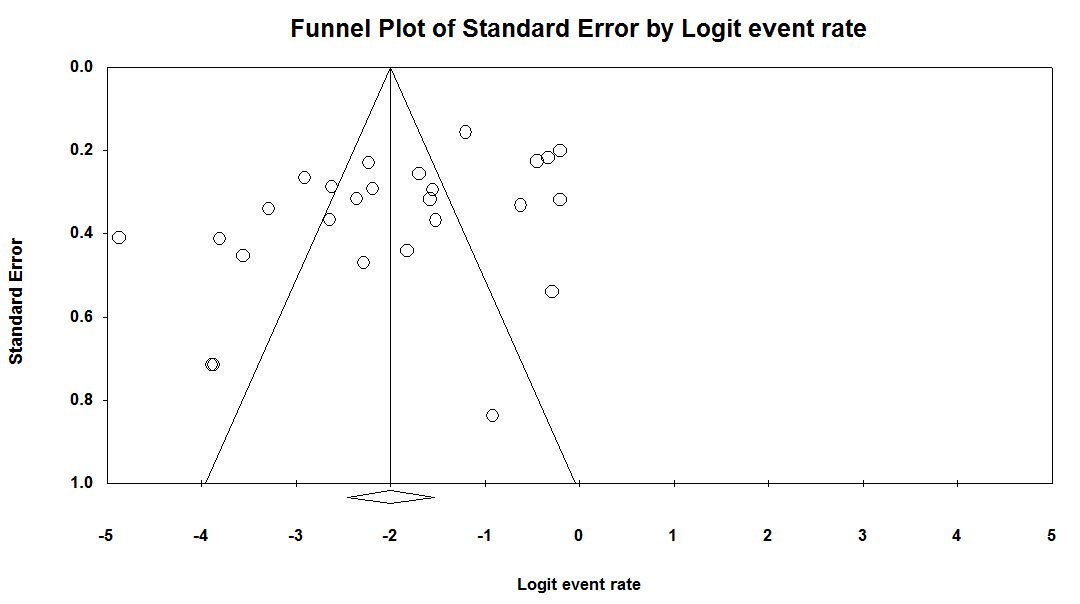 B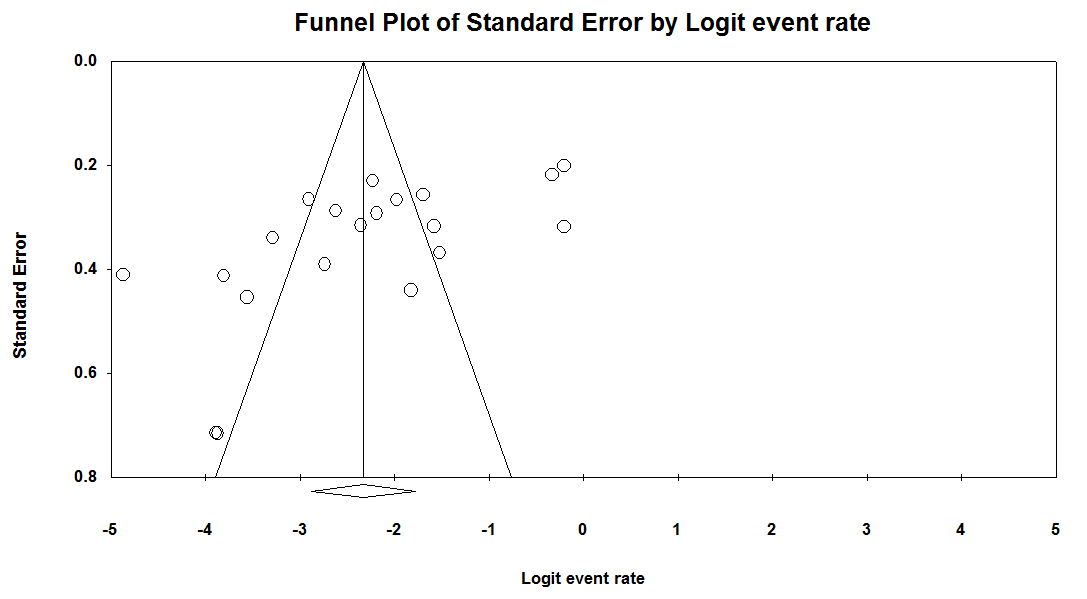 C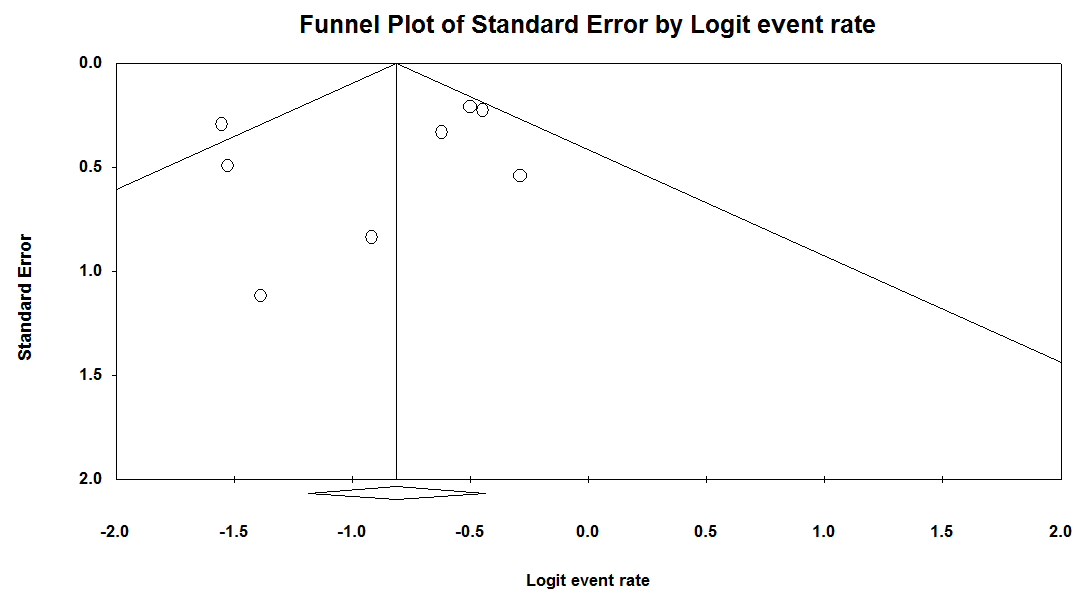 D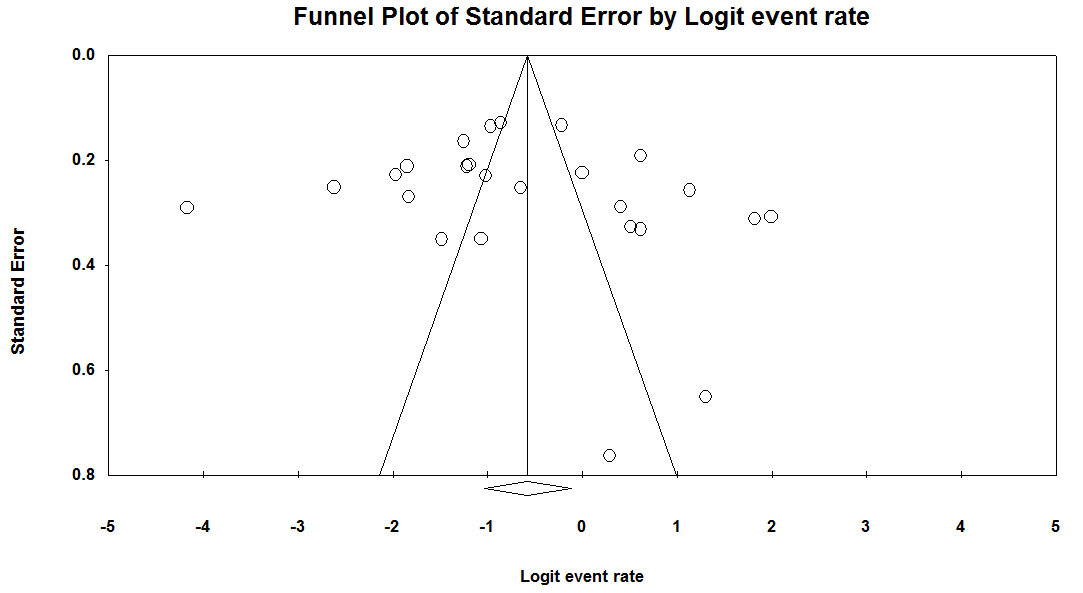 E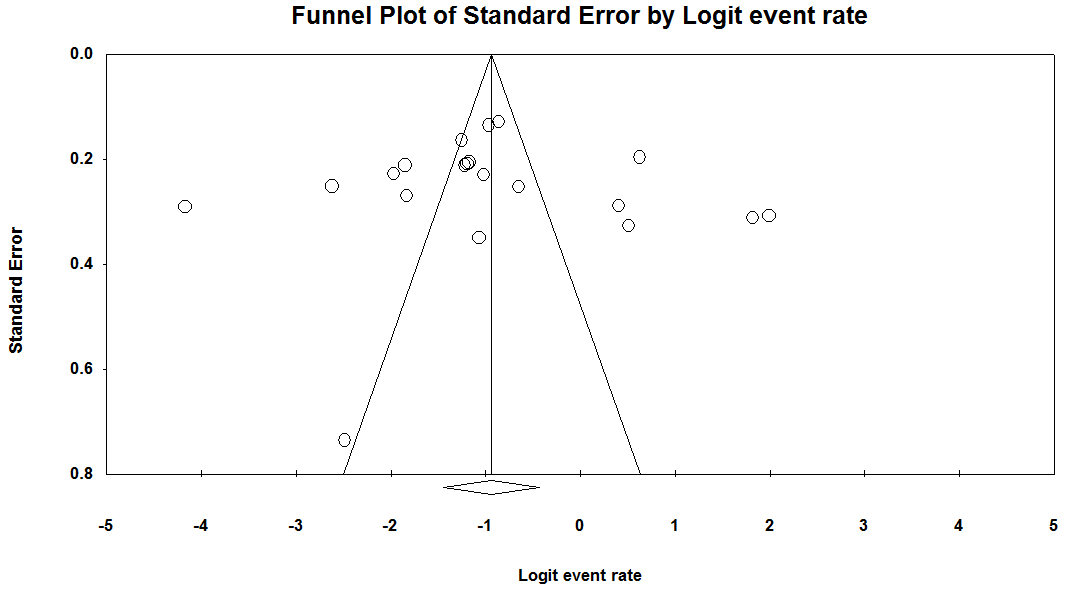 F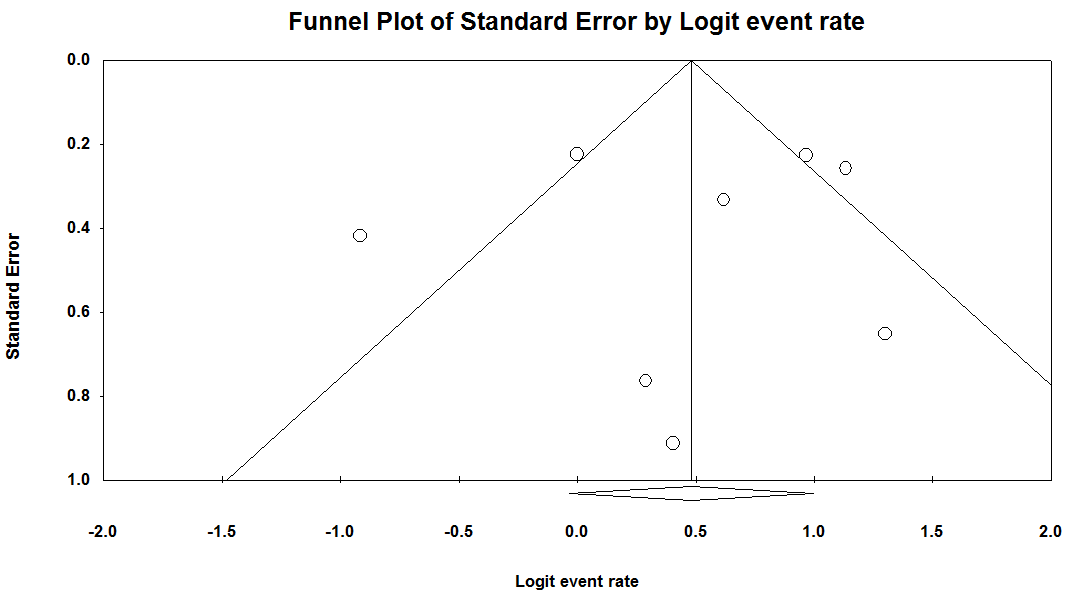 Supplementary figure 6 Publication bias assessment by Begg’s funnel plots showing minor asymmetry with no clear evidence of publication bias in (A) auditory hallucinations in LBD, (B) PD, (C) or DLB. Similar trends were seen in (D) auditory hallucinations in LDB, (E) PD, or (F), DLB.Supplementary table 1 Overview of study characteristics included in meta-analyses.Supplementary table 2 Quality assessment of studies included in quantitative synthesis.Supplementary table 3 Output from four meta-regression models. All models found that the use of validated methods to detect hallucinations produced higher estimated of prevalence and could account for a significant proportion of the variance. Neither study quality or mean age of disease onset were found to account for a significant proportion of the observed heterogeneity.Supplementary table 4 Results of sensitivity analyses which demonstrated robustness of our estimates. Including studies only published from 2010 onwards or those of study quality score of 8 or 9/9 produced effect size estimates of around 3% higher for both auditory and visual hallucinations, suggesting our pooled prevalence estimates may be conservative with respect to the true prevalence in the population.StudyStudy design# participants# female% femaleTime of hallucinations presentationMethod of hallucination assessmentAarsland et al., (2001)Cross-sectional22912554.6Past monthNPIAmar et al., (2014)Cross-sectional40512.5Past monthNPIBallard et al., (1999)Cross-sectional27015457Past monthMOUSPADBallard et al., (2001)Longitudinal21413965Up to one year post-diagnosisCUSPADde Chazeron et al., (2015)Cross-sectional1375842.3Past 10 daysPSASde Maindreville et al., (2005)Longitudinal141NaNNaNUp to one year post-diagnosisSemi-structured interviewFenelon et al., (2000)Cross-sectional2169343.1Past three monthsSemi-structured interviewFenelon et al., (2010)Cross-sectional1164135.3UnclearQuestionnaireFernandez et al., (1992)Cross-sectional50NaNNaNAt presentationNot statedGoetz et al., (1998)Longitudinal787263.3Within 3 months of commencement of L-DOPAStructured interviewGraham et al., (1997)Longitudinal1296046.5Up to 30 yearsStructured interviewGupta et al., (2004)Cross-sectional431023.3UnclearSemi-structured interviewHolroyd et al., (2001)Cross-sectional983939.8In week prior to presentation at tertiary centreSemi-structured interviewKlatka et al., (1996)Retrospective1126457.1At presentationScreening hospital recordsLee et al., (2012)Cross-sectional1915428.3At evaluationPPRSLeu-Semenescu et al., (2011)Cross-sectional1003434Any time in the pastSemi-structured interviewLlorca et al., (2016)Cross-sectional1004545Any time in the pastPSASMack et al., (2012)Cross-sectional2508333.2At presentationSemi-structured interviewPacchetti et al., (2005)Cross-sectional28913446.4Two months between first and second screeningSemi-structured interviewPaleacu et al., (2005)Cross-sectional27615355.4Past monthQuestionnairePapapetropoulos et al., (2008)Cross-sectional702434.3Active or in the pastUM-PDHQPiggott et al., (2007)Case-control (retrospective)251560Until deathSemi-structured interviewShea et al., (2014)Case-control (retrospective)301653.3Past monthNPISuárez-González et al., (2014)Cross-sectional1659155.2Past monthNPI & CUSPADSvetel et al., (2012)Cross-sectional1808547.2Past three monthsNPIWilliams et al., (2007)Cross-sectional1817843.1UnclearQSVHIStudyAims statedExperimental protocol Baseline criteriaInclusion and exclusion criteriaStatistical analysesOutcome assessmentTimeframe for hallucinationsOutcome measuresDescription of hallucinationsTotalAarsland et al., (2001)1111111108Amar et al., (2014)1111111119Ballard et al., (1999)1111111108Ballard et al., (2001)1011111107de Chazeron et al., (2015)1111111108de Maindreville et al., (2005)1101111107Fenelon et al., (2000)1111110107Fenelon et al., (2010)1111111119Fernandez et al., (1992)0101111106Goetz et al., (1998)1101011106Graham et al., (1997)1111110118Gupta et al., (2004)1111010117Holroyd et al., (2001)1101111107Klatka et al., (1996)1111011006Lee et al., (2012)1111111007Leu-Semenescu et al., (2011)1111111018Llorca et al., (2016)1111111108Mack et al., (2012)1111111108Pacchetti et al., (2005)1111111108Paleacu et al., (2005)1111111108Papapetropoulos et al., (2008)1111111108Piggott et al., (2007)1111111108Shea et al., (2014)1101111107Suárez-González et al., (2014)1111111119Svetel et al., (2012)1111111108Williams et al., (2007)1111010106 Auditory hallucinations in LBD Meta-regression model, random effects, Z-distribution, Logit event rate (R2=0.38)  Auditory hallucinations in LBD Meta-regression model, random effects, Z-distribution, Logit event rate (R2=0.38)  Auditory hallucinations in LBD Meta-regression model, random effects, Z-distribution, Logit event rate (R2=0.38)  Auditory hallucinations in LBD Meta-regression model, random effects, Z-distribution, Logit event rate (R2=0.38)  Auditory hallucinations in LBD Meta-regression model, random effects, Z-distribution, Logit event rate (R2=0.38)  Auditory hallucinations in LBD Meta-regression model, random effects, Z-distribution, Logit event rate (R2=0.38)  Auditory hallucinations in LBD Meta-regression model, random effects, Z-distribution, Logit event rate (R2=0.38) CovariateCoefficientStandard errorLCLUCLZ-value2-sided p-valueIntercept-4.612.3-9.11-0.11-2.010.05Study quality0.190.21-0.230.60.860.39Mean age at disease onset0.010.03-0.040.060.330.74Hallucinations assessed by validated methods yes/no1.340.410.532.153.240.001 Auditory hallucinations in PD Meta-regression model, random effects, Z-distribution, Logit event rate (R2=0.27)  Auditory hallucinations in PD Meta-regression model, random effects, Z-distribution, Logit event rate (R2=0.27)  Auditory hallucinations in PD Meta-regression model, random effects, Z-distribution, Logit event rate (R2=0.27)  Auditory hallucinations in PD Meta-regression model, random effects, Z-distribution, Logit event rate (R2=0.27)  Auditory hallucinations in PD Meta-regression model, random effects, Z-distribution, Logit event rate (R2=0.27)  Auditory hallucinations in PD Meta-regression model, random effects, Z-distribution, Logit event rate (R2=0.27)  Auditory hallucinations in PD Meta-regression model, random effects, Z-distribution, Logit event rate (R2=0.27) CovariateCoefficientStandard errorLCLUCLZ-value2-sided p-valueIntercept-3.512.51-8.421.4-1.40.161Study quality0.180.31-0.430.790.590.56Mean age at disease onset-0.010.02-0.040.02-0.710.48Hallucinations assessed by validated methods yes/no1.220.50.232.212.420.015 Visual hallucinations in LBD Meta-regression model, random effects, Z-distribution, Logit event rate (R2=0.18)  Visual hallucinations in LBD Meta-regression model, random effects, Z-distribution, Logit event rate (R2=0.18)  Visual hallucinations in LBD Meta-regression model, random effects, Z-distribution, Logit event rate (R2=0.18)  Visual hallucinations in LBD Meta-regression model, random effects, Z-distribution, Logit event rate (R2=0.18)  Visual hallucinations in LBD Meta-regression model, random effects, Z-distribution, Logit event rate (R2=0.18)  Visual hallucinations in LBD Meta-regression model, random effects, Z-distribution, Logit event rate (R2=0.18)  Visual hallucinations in LBD Meta-regression model, random effects, Z-distribution, Logit event rate (R2=0.18) CovariateCoefficientStandard errorLCLUCLZ-value2-sided p-valueIntercept-2.592.53-7.542.36-1.030.3Study quality0.020.24-0.450.490.080.94Mean age at disease onset0.020.03-0.040.070.590.55Hallucinations assessed by validated methods yes/no1.540.460.642.453.360.0008 Visual hallucinations in PD Meta-regression model, random effects, Z-distribution, Logit event rate (R2=0.09)  Visual hallucinations in PD Meta-regression model, random effects, Z-distribution, Logit event rate (R2=0.09)  Visual hallucinations in PD Meta-regression model, random effects, Z-distribution, Logit event rate (R2=0.09)  Visual hallucinations in PD Meta-regression model, random effects, Z-distribution, Logit event rate (R2=0.09)  Visual hallucinations in PD Meta-regression model, random effects, Z-distribution, Logit event rate (R2=0.09)  Visual hallucinations in PD Meta-regression model, random effects, Z-distribution, Logit event rate (R2=0.09)  Visual hallucinations in PD Meta-regression model, random effects, Z-distribution, Logit event rate (R2=0.09) CovariateCoefficientStandard errorLCLUCLZ-value2-sided p-valueIntercept-1.542.37-6.183.1-0.650.52Study quality0.160.3-0.430.740.530.6Mean age at disease onset-0.020.02-0.050.02-1.050.29Hallucinations assessed by validated methods yes/no1.380.550.32.472.510.01Sensitivity analyses auditory hallucinations in LDBSensitivity analyses auditory hallucinations in LDBSensitivity analyses auditory hallucinations in LDBAnalyses# studies# participantsprevalence (%)LCL 95%ULD 95%I2 (%)2000 and later studies only21271412.78.119.293.12005 and later studies only16204612.26.920.893.82010 and later studies only12129115.2827.193.6Cross-sectional studies only20262811.77.517.892.8Quality score >=7/921272013.68.820.493.2Quality score >=8/915199914.58.623.493.8Sensitivity analyses visual hallucinations in LDBSensitivity analyses visual hallucinations in LDBSensitivity analyses visual hallucinations in LDBAnalyses# studies# participantsprevalence (%)LCL 95%ULD 95%I2 (%)2000 and later studies only21261439.328.850.895.82005 and later studies only16194639.926.654.896.22010 and later studies only1211914121.563.896.8Cross-sectional studies only20252837.12748.595.7Quality score >=7/921262038.928.750.195.5Quality score >=8/915189941.728.855.796